Adroid、Iphone、Windows10通过ipsec与防火墙建立通道鉴于手机比较普遍。如何通过手机来防火墙建立VPN通道，经过测试，ipsec客户端可以实现通道分割，而且不需要安装客户端软件，比较便捷。实验拓扑如下：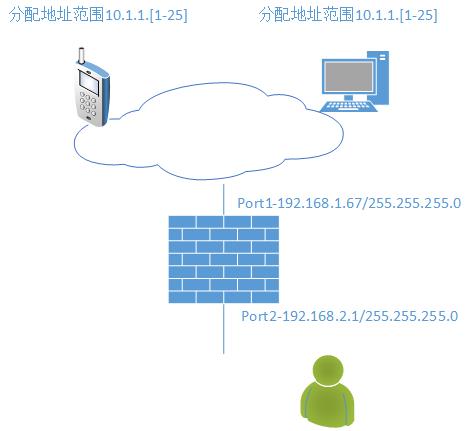 防火墙配置设置用户和用户组先建用户test, 然后建用户组t，把test选入该组。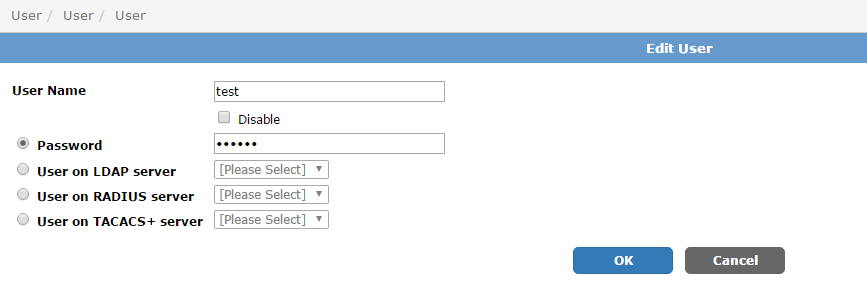 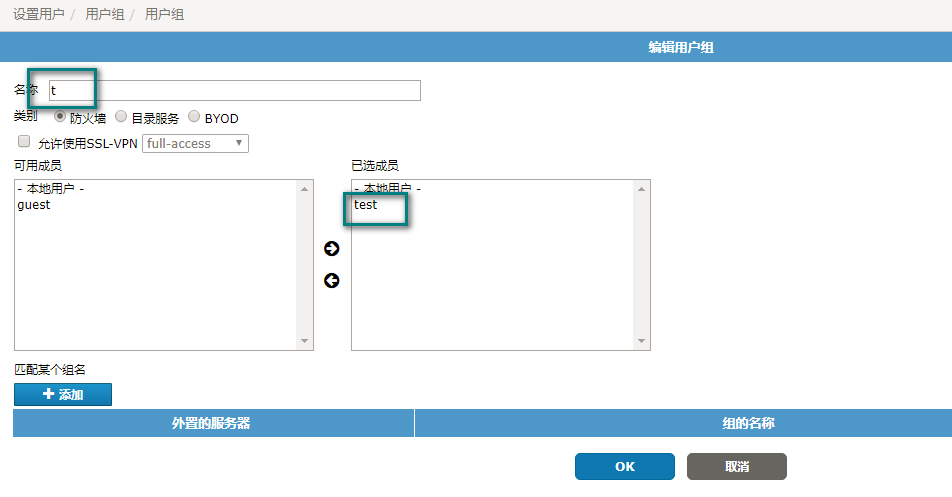 设置通道分割的地址段对象我们需要先定义一个地址对象，该地址对象用于通道分割，意思就是vpn客户端所访问的内网地址段。该地址段可以比较宽泛一些。地址对象是在“防火墙/地址/地址”中定义的，如下图所示。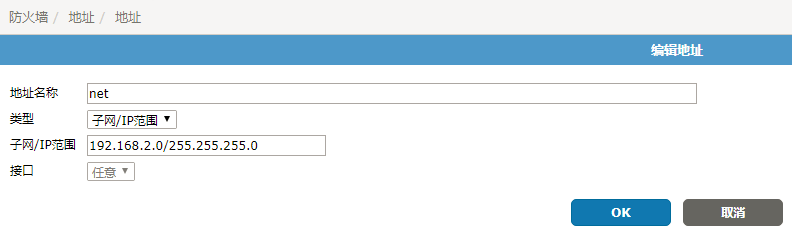 IPSec阶段1配置阶段1，可以在图形界面下完成，注意是以下几条：模式选择连接用户主模式DH要有2(为Android和iphone)启用xauth认证，选择用户组t图形界面配置如下：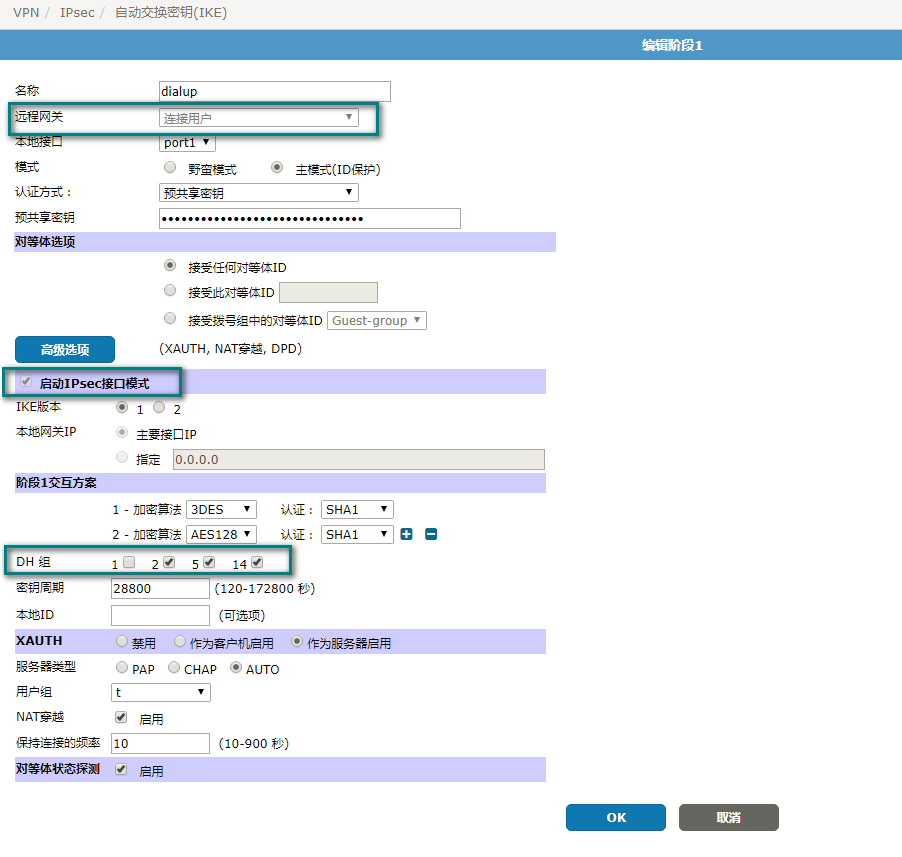 命令行下指定分配的地址段和通道分割的地址段：define vpn ipsec phase1-interface    edit "dialup"        set mode-cfg enable        set default-gw 10.1.1.254        set ipv4-start-ip 10.1.1.1    ------指定分配的起始地址        set ipv4-end-ip 10.1.1.25    ------指定分配的终止地址        set ipv4-dns-server1 4.2.2.1  ------指定分配的DNS地址        set ipv4-split-include "net"   ------指定通道分割地址段   nextendIPSec阶段2配置阶段2，有以下注意事项：加密算法要有AES256+MD5关闭PFS密钥周期要设置成“两者都有”图形界面如下：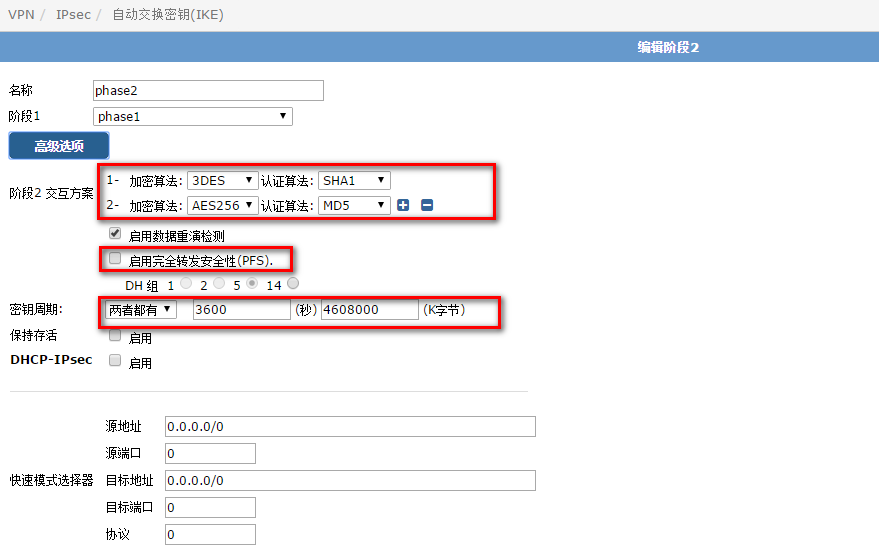 设置路由我们需要将分配的地址段设置路由给vpn虚拟接口上。如下图所示，在静态路由中指定vpn虚拟接口路由，目标地址段是分配给vpn客户端的。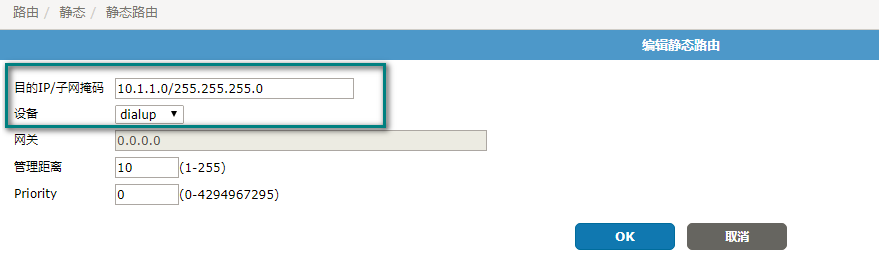 防火墙策略配置添加策略允许vpn客户端访问内网。源接口设置为vpn虚拟接口，目标接口为要访问的网段，如下图所示。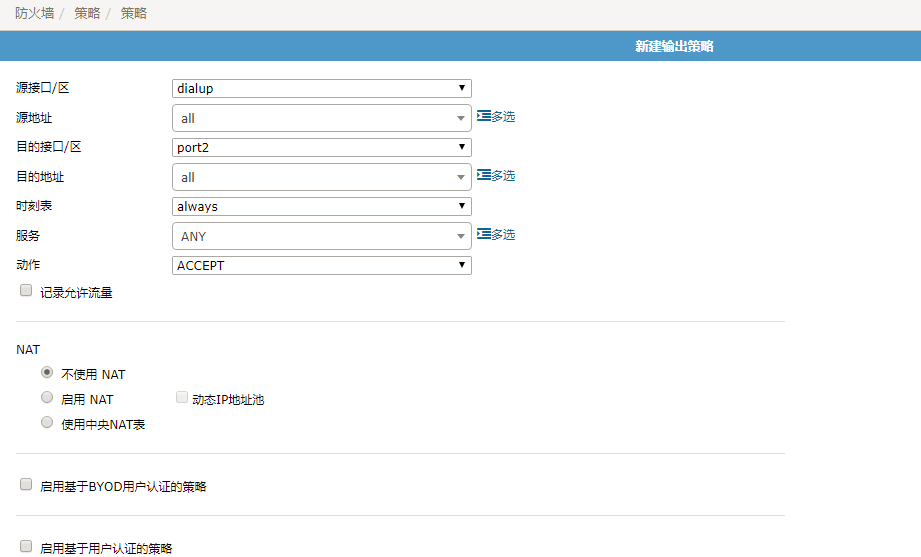 Android客户端VPN设置Android上已经具备VPN功能，所以在“设置>更多>VPN”直接开启即可：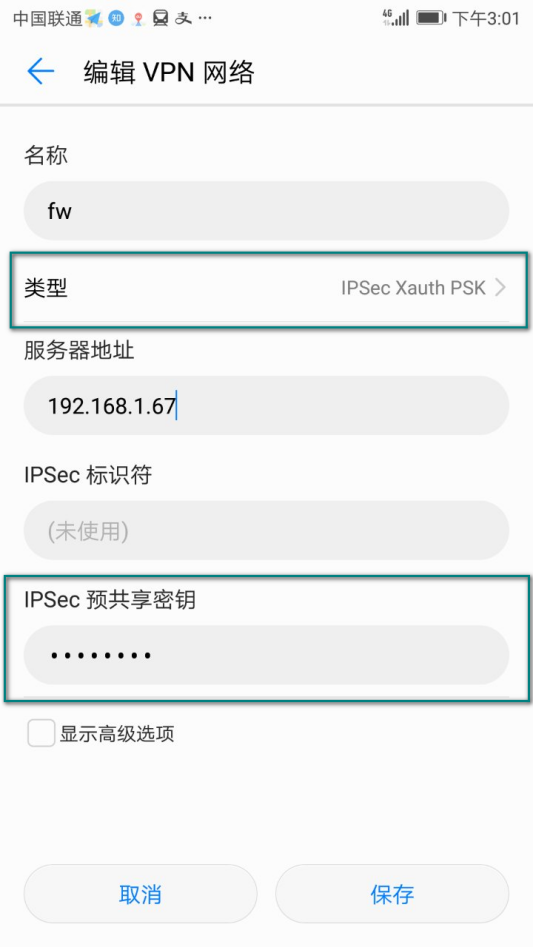 如上图所示，设置类型为“IPSec xauth PSK”指定服务器地址和IPsec预共享密钥，然后保存。VPN拨号在Android上选择连接VPN，会提示输入用户和密码。在本例中输入前面已经定义好的“test”和相应的密码即可。在防火墙的“VPN>IPsec>监控器”中可以看到拨号用户。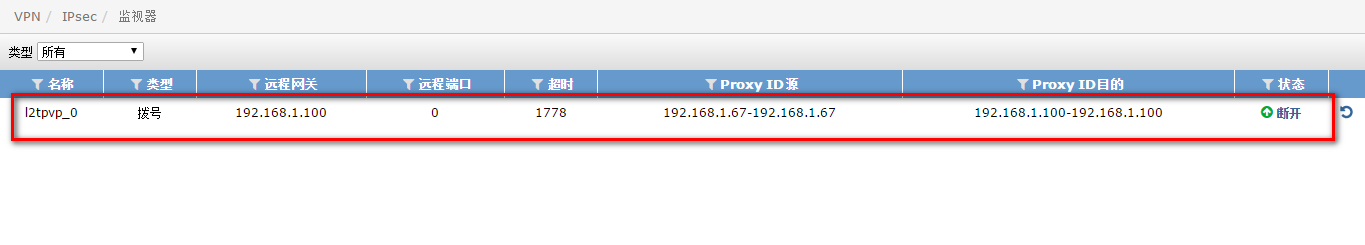 iphone客户端iphone也具有ipsec客户端。在“设置>通用”，如下图。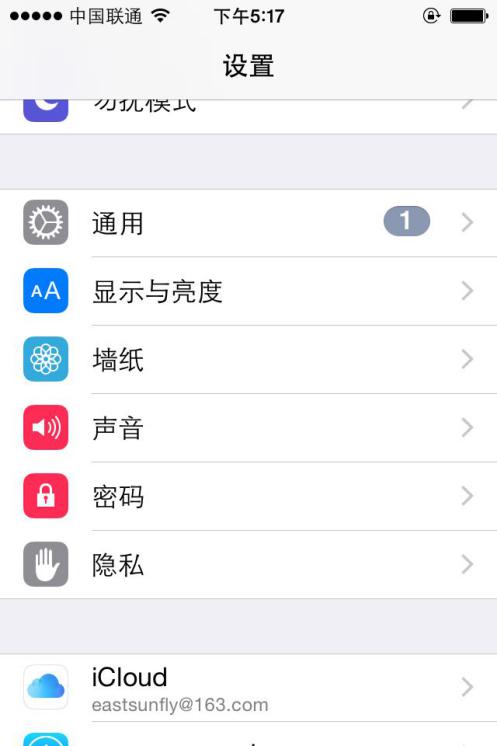 在“通用>VPN”设置中，新建一个ipsec，如下图所示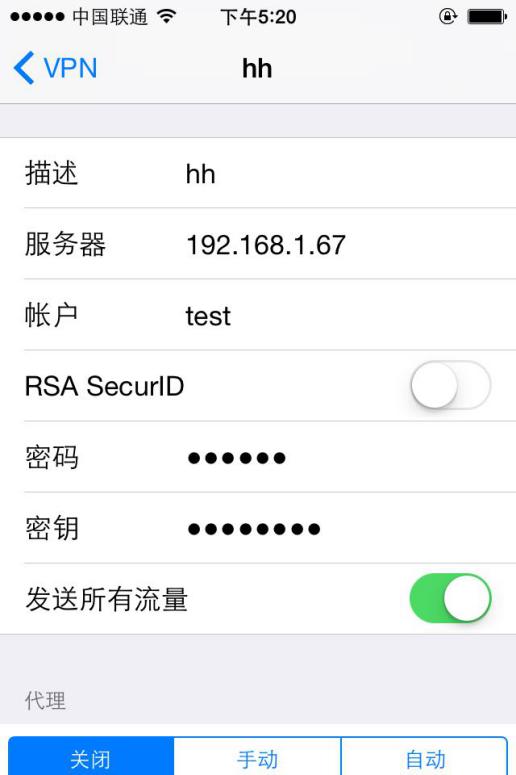 输入内容：服务器， 指定防火墙IP账户和密码，输入test和它的密码密钥，输入ipsec的共享密钥IPhone拨号成功后，在防火墙上也可以看到该用户。Windows10客户端Windows 需要安装ipsec客户端软件。下载地方如下所示。https://www.shrew.net/download客户端安装安装Shrew VPN客户端，需要注意要选择安装标准版本，如安装为默认的专业版本，则只有15天的试用期。如下图所示：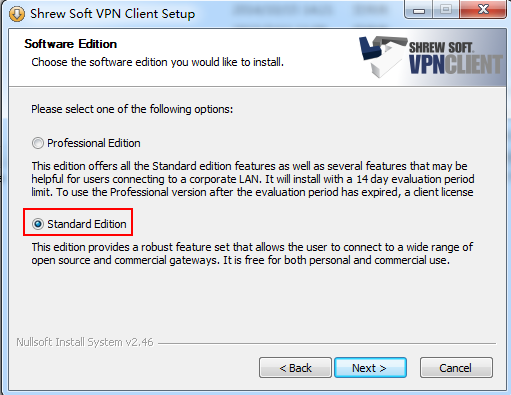 客户端配置安装完成后，打开Shrew软件，进行配置。点击Add按钮，新建客户端VPN连接。General标签配置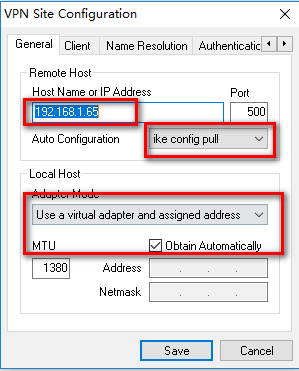 Hostname处填写防火墙vpn网关地址。”Auto configuration” 选择Ike config pull，对应的是vpn网关的mode-config。当Adapter Mode下有三个选项，在这里选择自动分配，如上图所示。Name Resolution标签配置选择“enable DNS”和“Obtain Automatically”，设置为自动获得IP。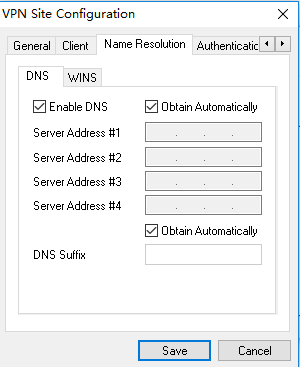 Authentication标签配置在Authentication Method中选择Mutual PSK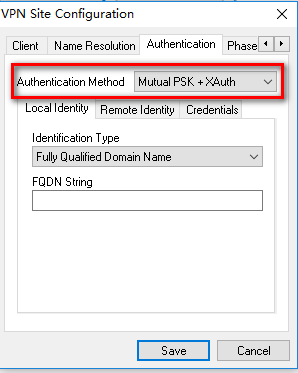 在Credentials中填写预共享密钥：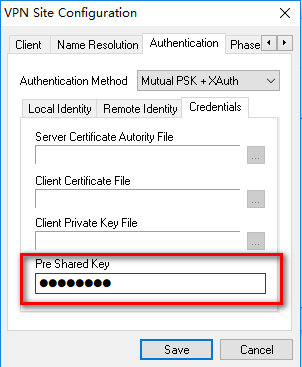 Phase 1标签配置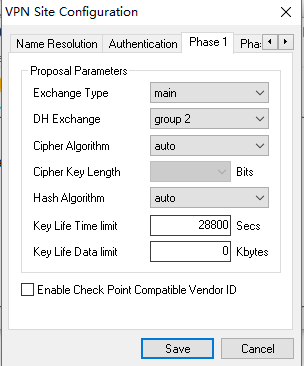    对阶段1 VPN协商参数进行配置，此配置需要与防火墙阶段1配置匹配，设置为”main”和“group 2”。Phase 2标签配置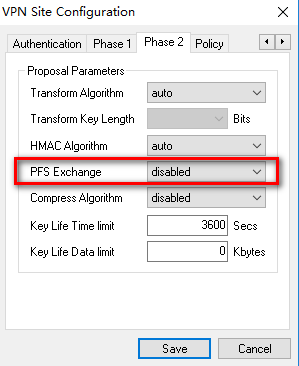    对阶段2 VPN协商参数进行配置，此配置需要与防火墙阶段2配置匹配。配置完成后，点击save。接着可以进行VPN拨号连接：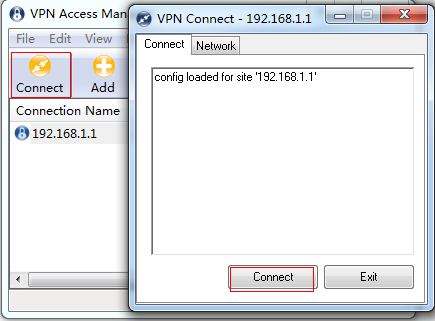 连接成功后，客户端会显示如下信息：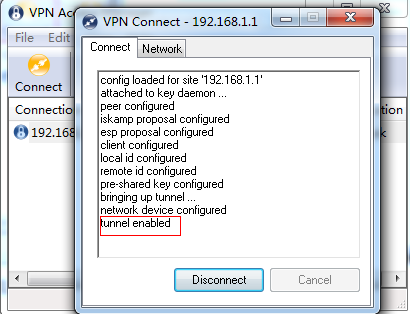 在防火墙上VPN->IPSec->监视器中，可以看到隧道成功建立。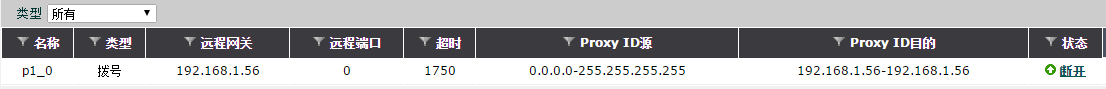 此时，VPN拨号客户端IP为客户端PC网卡配置的IP地址。shrew vpn client可以备份配置。所以配置一份后，其他用户导入该配置即可。ubuntu客户端VPN客户端ubuntu 16.04下安装方法。Shrew Soft VPN客户端图形界面要求使用Qt 4.x。所以，作为依赖，你需要安装其开发文件。1.安装依赖包：$ Yum -y install gcc gcc-c++ flex libedit libedit-devel bison openssl openssl-devel qt qt-devel2.安装cmake和lib包$ sudo apt-get install cmake libqt4-core libqt4-dev libqt4-gui libedit-dev libssl-dev checkinstall flex bison3.下载ike即为shrew软件解压并安装。$ wget https://www.shrew.net/download/ike/ike-2.2.1-release.tbz2$ tar xvfvj ike-2.2.1-release.tbz2$ cd ike$ cmake -DCMAKE_INSTALL_PREFIX=/usr -DQTGUI=YES -DETCDIR=/etc -DNATT=YES$ sudo apt install ike4.启动$ qikea接下来的配置就和windows客户端一样。请按照windows客户端界面设置方法进行配置。这部分内容参照：https://stackoverflow.com/questions/13175823/how-can-i-install-shrew-soft-vpn-client-under-ubuntu-12-10MAC客户端苹果笔记本电脑自带Cisco vpn client。打开“系统偏好设置”中的“网络”。点击”+”来添加接口，设置接口为vpn，类型为cisco ipsec，如下图所示。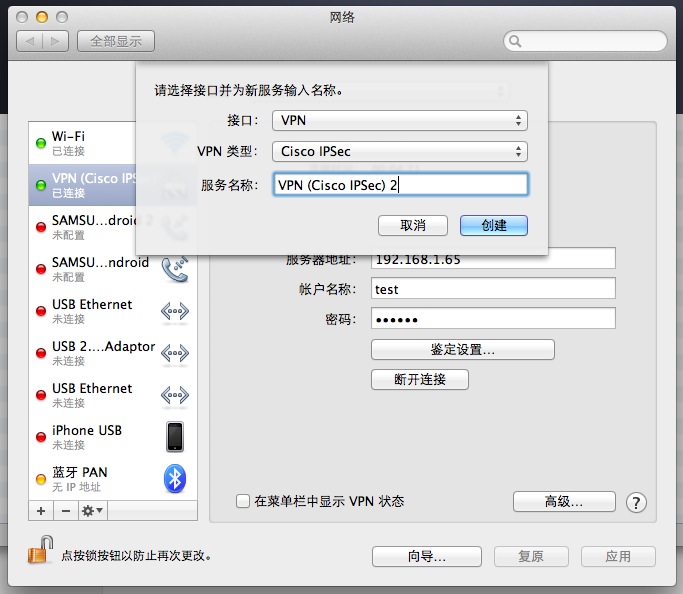 设置服务器IP地址，也就是vpn网关地址，然后设置xauth用户名和密码，如下所示。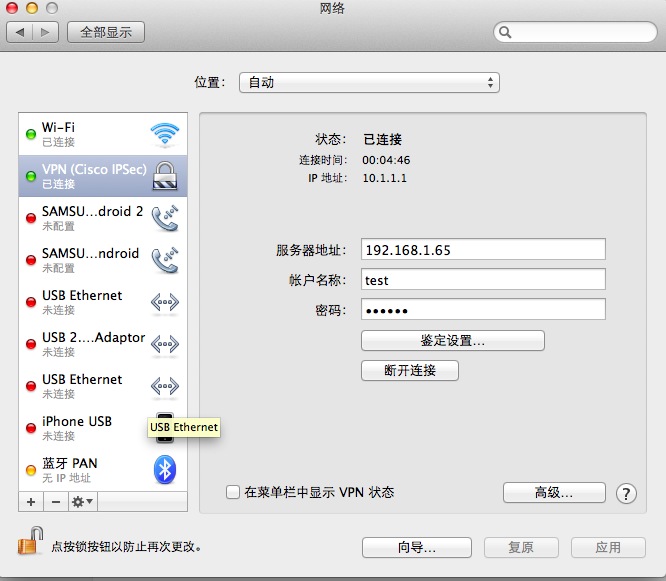 点开鉴定设置，设置共享密钥，如下图所示。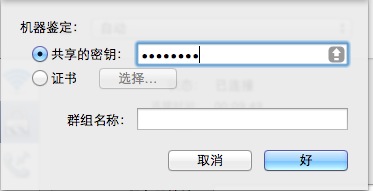 设置完毕后，点击连接，就可以建立起vpn。